Конспект ООД по аппликации «Военная машина» в старшей группе.Цель: Уточнить и расширить знания детей о видах военной техники, познакомить с одним из видов военных машин. Формировать умение детей создавать изображение военной машины из бумажных деталей. Вызвать чувство гордости за Российскую армию и свое Отечество.Задачи:- Развивать творческие способности, закреплять навыки работы с бумагой и ножницами. Применять ранее приобретенные умения.- Закрепить умения детей правильно наклеивать вырезанные детали на бумагу по образцу и показу воспитателя, аккуратно обращаться с кисточкой, клеем.-  Прививать любовь к Родине, чувство гордости за Российскую Армию, за свой народ.-  Активизировать речь, развивать творческие способности, внимание, фантазию, общую и мелкую моторику;Материалы и оборудование:- Иллюстрации с изображением военных машин.- Цветная бумага, ножницы, клей, кисть для клея, спичечные коробки.Предварительная работа: Беседа о военных профессиях; просмотр иллюстраций, презентации.Ход организованной образовательной деятельности:Воспитатель:-Ребята, вчера мы с вами побывали на виртуальной экскурсии в музей «Победы». Какая военная техника вам запомнилась? (Ответы детей)- Скажите, пожалуйста, какая техника необходима для перевозки оружия, продовольствия и даже личного состава армии? (Военная машина)- Мы с вами и вашими родителями собрали гуманитарную помощь для солдат, которые нас охраняют в зоне СВО, а как же её доставить? (Ответы детей)- Да, правильно, военные машины. Я предлагаю вам сделать такие машины из бумаги и спичечных коробков. Согласны? (Ответы детей)     Воспитатель:  -Предлагаю внимательно посмотрим на изображение военной машины. Из каких деталей она состоит?Дети: машина состоит из кабины, кузова, а так же есть колёса и фары.Воспитатель: Правильно. И сейчас мы с вами будем делать эти части из спичечных коробков и получится настоящая военная машина! Пальчиковая гимнастикаВышли танки на парад, (сжать кулачки)Встали строем ровно в ряд.Раз, два, три, четыре, пять (Разгибать поочередно пальчики)Очень просто их считать.Воспитатель: Нам понадобятся следующие материалы для работы1. Коробочки 3 штуки  2. Клей ПВА. 3. Бумага цветная (красная, желтая, черная, серебряная) и белая  4. Ножницы. 5. Картон белый 6. Веревка 7.Отрезы тканиБерем коробочку, разрезаем ее пополам. Это будет кабина машины, а две другие коробочки используем для кузова.Показ изготовления объёмной аппликации.Все части коробочки покрасим зелёной краской.Склеиваем детали машины при помощи клея ПВА.Затем делаем дополнительные заготовки для военной машины. Размер деталей зависит от того какие коробочки вы используете для изготовления машины, чем коробки больше, тем и детали будут больше.Это колеса для машины и фары.Вот такая получилась военная машинаТеперь вы можете приступать к изготовлению поделки.Воспитатель: Молодцы! У вас получились очень красивые машины! Что будут перевозить ваши военные машины? Я предлагаю оформить их на выставке.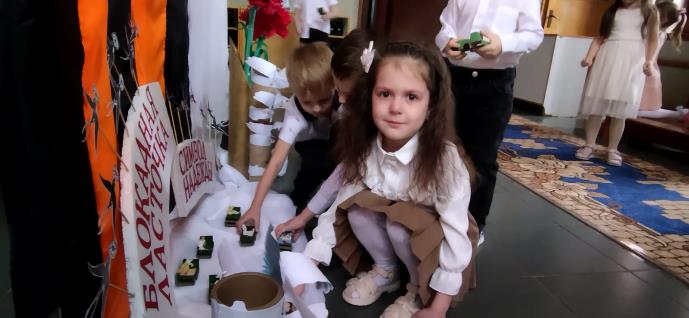 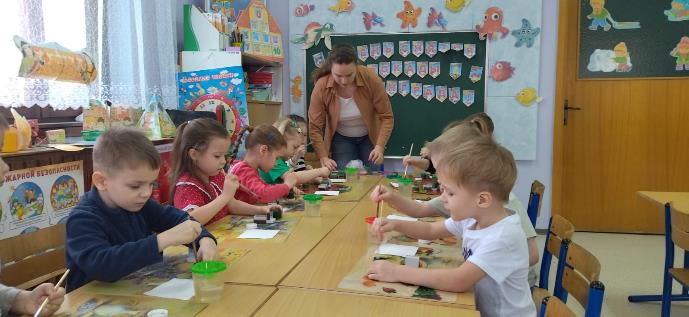 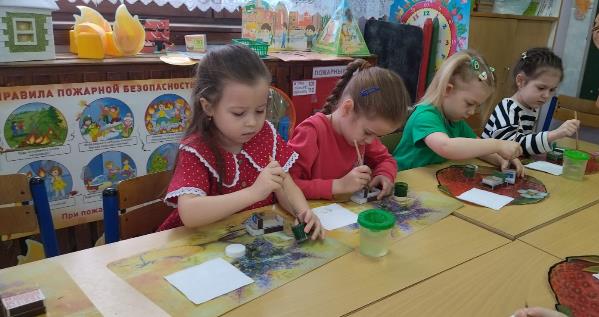 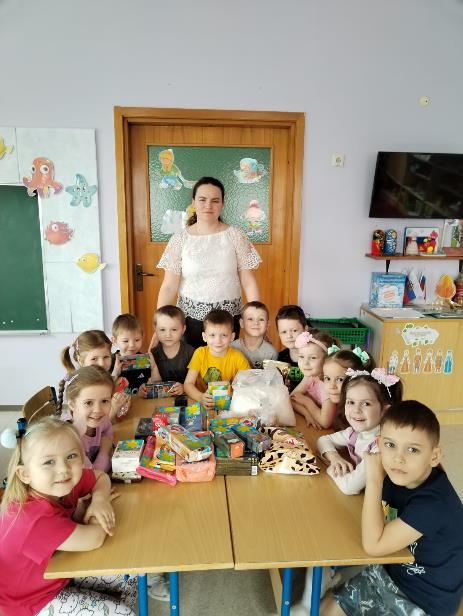 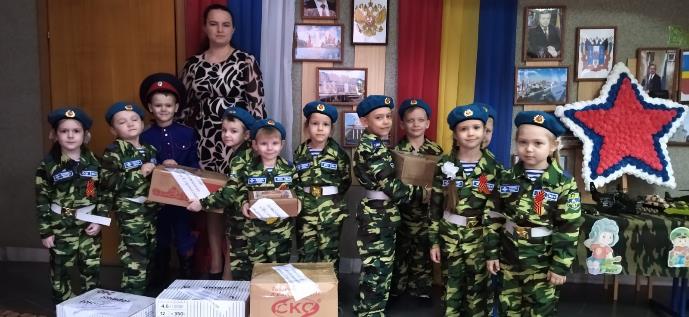 